ИНФОРМАЦИЯ О ВОЗМОЖНОСТИ ДИСТАНЦИОННОЙ СДАЧИ ВСТУПИТЕЛЬНЫХ ИСПЫТАНИЙ 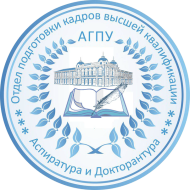 В ФГБОУ ВО «АГПУ»на места по договорам об оказании платных образовательных услуг по очной и заочной формам обученияна образовательные программы высшего образования – программы подготовки научно-педагогических кадров в аспирантуреФГБОУ ВО «Армавирский государственный педагогический университет» вступительные испытания с использованием дистанционных технологий в 2017 году не проводит.